我的訪問結果：黃光漢運用六何法，在空格內填寫適當的答案，分析訪問中得到的內容。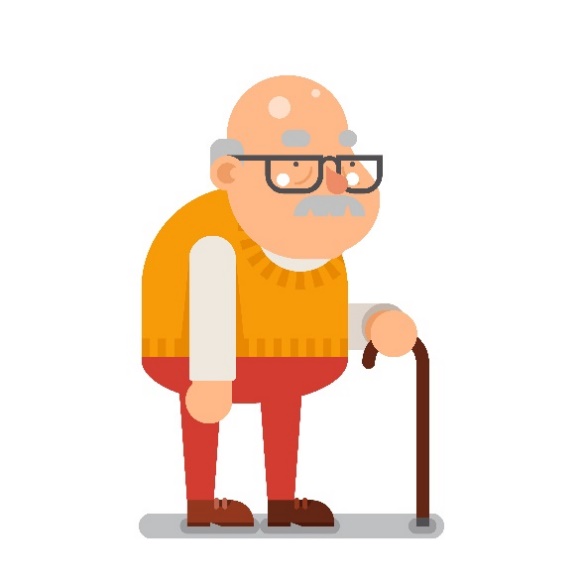 